Геральдическое описание герба рода БуниныхСогласно данным Общего гербовника герб семьи Буниных выглядел следующим образом: основу герба составляет прямоугольный щит (так называемый французский, с заострением по центру нижней кромки) с голубым полем, в котором изображен золотой перстень с самоцветным камнем, окруженный тремя серебряными продолговатыми крестами, расположенными заостренными концами к перстню. Венчают щит дворянский шлем и корона, украшенная страусовыми перьями. Намет (внешнее украшение герба) голубого цвета с серебряной подложкой.

Существует мнение, что герб семьи Буниных является несколько видоизмененным вариантом кланового герба польского рода Бродзиц. Действительно, согласно описанию из Гербовника Царства Польского, герб семьи Бродзиц отличался от герба Буниных лишь цветом поля (красный вместо голубого) и изображением кольца вместо перстня. Считается, что данное сходство может свидетельствовать о родстве этих фамилий.

Серьезных исследований значения герба семьи Буниных, отличающегося лаконичностью, на сегодняшний день не существует. Известно, что голубой цвет в геральдике символизирует верность, чистоту и величие. Золото означает справедливость, а также знатность и богатство. Перстень в геральдике означает честь и верность, а также знак высокого расположения властелина. В целом все эти символы вполне согласуются с историей этого знатного рода.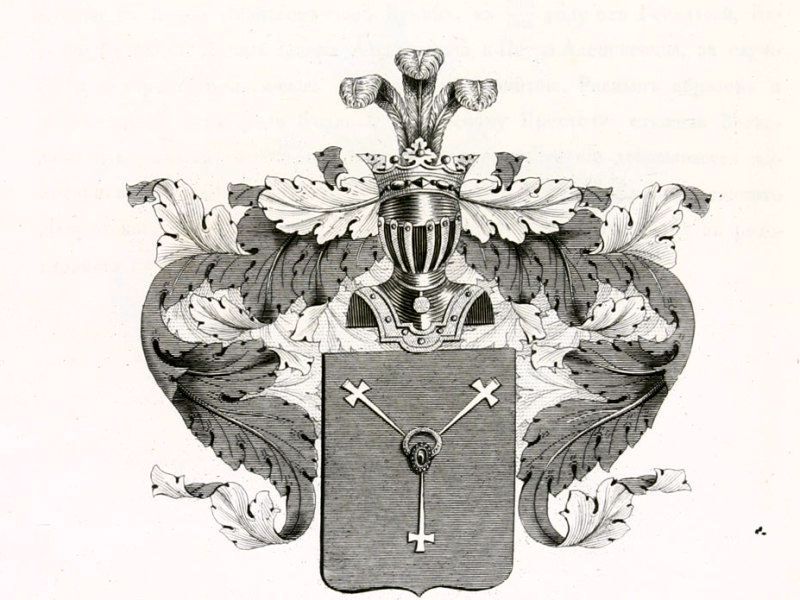 